                                                                    ПОСТАНОВЛЕНИЕ                                     Главы муниципального образования«Натырбовское сельское поселение»«13» августа  2018г.                                              № 48 .                                              с.Натырбово О внесении изменений  и дополнений в Постановление главы муниципального образования «Натырбовское сельское поселение» от 25.11.2015г. № 47 «О создании единой (конкурсной, аукционной) комиссии по проведению конкурсов или аукционов на право заключения договоров аренды, договоров безвозмездного пользования, договоров доверительного управления имуществом, иных договоров, предусматривающих переход прав владения и (или) пользования в отношении муниципального имущества   муниципального образования «Натырбовское сельское поселение»      Руководствуясь Уставом муниципального образования «Натырбовское сельское поселение»   П О С Т А Н О В Л Я Ю :Внести  в Постановление главы муниципального образования «Натырбовское сельское поселение»  от 25.11.2015г. № 47 «О создании единой (конкурсной, аукционной) комиссии по проведению конкурсов или аукционов на право заключения договоров аренды, договоров безвозмездного пользования, договоров доверительного управления имуществом, иных договоров, предусматривающих переход прав владения и (или) пользования в отношении муниципального имущества   муниципального образования «Натырбовское сельское поселение»» следующие изменения:          1). Приложение № 1 к Постановлению главы муниципального образования «Натырбовское сельское поселение» № 47 от 25.11.2015г. изложить в новой редакции согласно приложению №1 к настоящему Постановлению.  2.    Настоящее Постановление  обнародовать на информационном стенде в администрации                  поселения  и разместить  на  официальном сайте администрации в сети  Интернет  по               адресу: //adm-natyrbovo.ru//Постановление вступает в силу со дня его подписания.Глава муниципального образования«Натырбовское сельское поселение»                                    Н.В.КасицынаПриложение№1к Постановлению главыМО «Натырбовское сельское поселение»№ 48  от «13 » августа  2018г.СОСТАВ          Единой (конкурсной, аукционной) комиссии по проведению конкурсов или аукционов на право заключения договоров аренды, договоров безвозмездного пользования, договоров доверительного управления имуществом, иных договоров, предусматривающих переход прав владения и (или) пользования в отношении муниципального имущества муниципального образования «Натырбовское сельское поселение».УРЫСЫЕ ФЕДЕРАЦИЕАДЫГЭ РЕСПУБЛИКМУНИЦИПАЛЬНЭ  ГЪЭПСЫКIЭ ЗИIЭ «НАТЫРБЫЕ  КЪОДЖЭ ПСЭУПI»385434 с. Натырбово,ул. Советская № 52тел./факс 9-76-69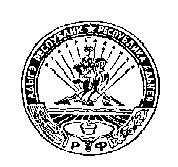 РОССИЙСКАЯ ФЕДЕРАЦИЯРЕСПУБЛИКА АДЫГЕЯМУНИЦИПАЛЬНОЕ ОБРАЗОВАНИЕ«НАТЫРБОВСКОЕ СЕЛЬСКОЕ ПОСЕЛЕНИЕ»385434 с. Натырбово, ул. Советская № 52тел./факс 9-76-69№ п/пФ.И.О. членов комиссииДолжность1Касицына Наталья ВладимировнаГлава администрации МО «Натырбовское сельское поселение»,  председатель комиссии 2Морозова Елена ВикторовнаЗаместитель главы администрации МО «Натырбовское сельское поселение» заместитель председателя комиссии3Молчанов Андрей ВладимировичГлавный специалист администрации МО «Натырбовское сельское поселение»секретарь комиссии4Чарунова Лилия АлександровнаГлавный специалист администрации МО «Натырбовское сельское поселение»5Шеверденко Ирина НиколаевнаВедущий специалист администрации МО «Натырбовское сельское поселение»